Проект                                           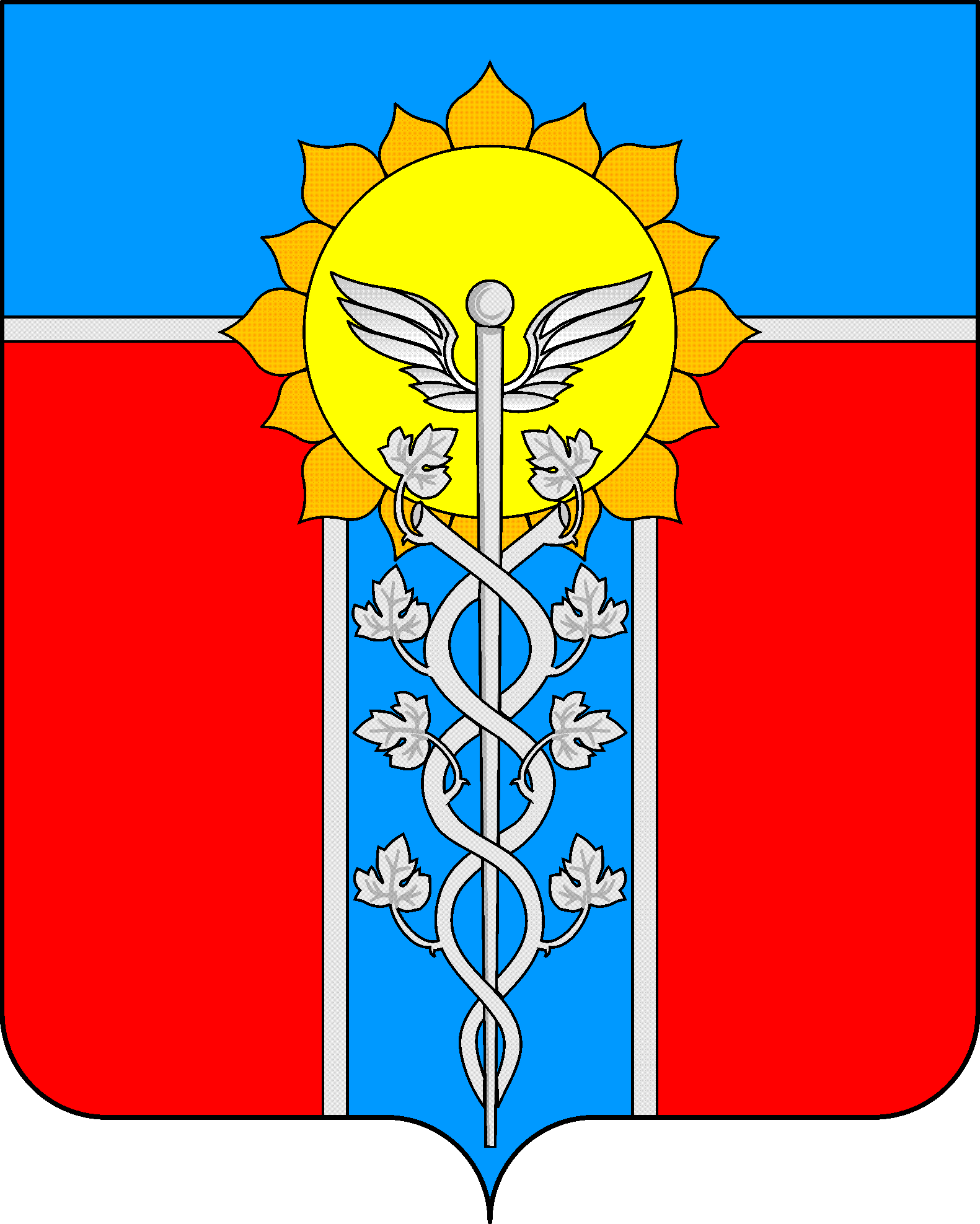 КРАСНОДАРСКИЙ КРАЙМУНИЦИПАЛЬНОЕ ОБРАЗОВАНИЕ ГОРОД АРМАВИРАРМАВИРСКАЯ ГОРОДСКАЯ ДУМА РЕШЕНИЕО внесении изменений в решение Армавирской городской Думы от 27 февраля 2009 года № 540 «Об утверждении Положения «О порядке и условиях осуществления компенсационных выплат руководителям (членам) органов территориального общественного самоуправления муниципального образования город Армавир» и о внесении изменений в некоторые решения Армавирской городской Думы»Руководствуясь Федеральным законом от 6 октября 2003 года № 131-ФЗ «Об общих принципах организации местного самоуправления в Российской Федерации», Уставом муниципального образования город Армавир, принимая во внимание Постановление Законодательного Собрания Краснодарского края от 24 мая 2006 года № 2263-П «Об организации деятельности территориального общественного самоуправления на территории муниципального образования», и с целью поддержки деятельности территориального общественного самоуправления на территории муниципального образования город Армавир, Армавирская городская Дума РЕШИЛА:1. Внести следующие изменения в решение Армавирской городской Думы от 27 февраля 2009 года № 540 «Об утверждении Положения «О порядке и условиях осуществления компенсационных выплат руководителям (членам) органов территориального общественного самоуправления муниципального образования город Армавир» и о внесении изменений в некоторые решения Армавирской городской Думы»:в приложении к решению – в Положении «О порядке и условиях осуществления компенсационных выплат руководителям (членам) органов территориального общественного самоуправления муниципального образования город Армавир» подпункты а,б пункта 3.1. раздела 3 «Размер, источники финансирования и порядок осуществления компенсационных выплат» изложить в следующей редакции: 	«а) руководителям органов территориального общественного самоуправления - не более 10 692 рублей в месяц;	б) членам органов территориального общественного самоуправления от 500 до 2066 рублей в месяц.».	2. Признать утратившим силу   подпункт 1 пункта 1 решения Армавирской городской Думы от 20 октября 2022 года № 333 «О внесении изменений в решение Армавирской городской Думы от 27.02.2009 № 540 «Об утверждении Положения «О порядке и условиях осуществления компенсационных выплат руководителям (членам) органов территориального общественного самоуправления муниципального образования город Армавир» и о внесении изменений в некоторые решения Армавирской городской Думы».3. Контроль за исполнением настоящего решения возложить на постоянную комиссию Армавирской городской Думы по финансам, бюджету и налогам (Погорелов) и на заместителя главы муниципального образования город Армавир С.В.Фролова.4. Опубликовать настоящее решение в газете «Муниципальный вестник Армавира».5. Настоящее решение вступает в силу со дня его официального опубликования, но не ранее  1 января 2024 года.Глава муниципального образования город Армавир А.Ю.Харченко Председатель Армавирскойгородской Думы   А.В.ПоляковЛИСТ СОГЛАСОВАНИЯпроекта решения Армавирской городской Думы                                                       «О внесении изменений в решение Армавирской городской Думы от 27 февраля 2009 года № 540 «Об утверждении Положения «О порядке и условиях осуществления компенсационных выплат руководителям (членам) органов территориального общественного самоуправления муниципального образования город Армавир» и о внесении изменений в некоторые решения Армавирской городской Думы»Проект вносит:Глава муниципального образованиягород Армавир                                                                                          А.Ю.ХарченкоПроект составлен:Организационный отдел администрации муниципального образования город АрмавирНачальник отдела								  	    В.В.Сухова				Проект согласован:____________  2023  года   № ______                       г.АрмавирИсполняющий обязанностизаместителя главы муниципального образования город Армавир                                                 В.В.Сухова                                   Постоянная комиссия Армавирской городской Думы по правовым вопросам,местному самоуправлению и защите прав и свобод гражданПредседатель комиссии                                                                                        И.Е.АксаеваНачальник правового управления администрации муниципального образования город Армавир                                                  А.В.ИвшинЗаместитель главы муниципального образования город Армавир, начальник финансового управления                                              М.А.Шуваева                                   Начальник отдела по организации деятельности Армавирской  городской Думы                                             И.А.ЦыкаловаГлавный специалист (юрист) отдела по организации деятельности Армавирской городской Думы		                                                 А.Г.Кузнечук